Рекомендованные занятия в предшкольном классе с 13.04.2020 по 17.04.2020
Кучерявая О.А.13 апреля ПонедельникРазвитие речи. Букварь с.68-69, Буква Ц.Выучить стихотворение «Голова укратителя в пасти у львицы»Придумать  слова на букву Ц.Выполнить звуковой анализ слов: цирк, царь, заяц.https://www.youtube.com/watch?v=-0y-sQafKochttps://www.youtube.com/watch?v=pJJ-oIM4rzwМузыка «Песенка про цирк» https://www.youtube.com/watch?v=wk1hnAjs2BoАнглийский языкУкраїнська мова. «Літера Ц і звук Ц» Вивчити вірш «Йшов стежиною цапок»Викладання звукової моделі слова ЦапРисование. «Цветы»https://www.youtube.com/watch?v=X9M-95tq1g814 апреля Вторник     Математика «Цифра 0». Повторяем состав числа 9.Путешествие в страну математикиhttps://www.youtube.com/watch?v=RB-eLSATG3sСтр. 28-29Логикаhttps://www.youtube.com/watch?v=DbUlfa_3984Физкультураhttps://www.youtube.com/watch?v=C84BaGhn3Q4https://www.youtube.com/watch?v=kZUTrLqDJVQЛепка «Цветы»Берём кусочек пластилина, разминаем его в ладошках пока он не станет «послушным. Раскачиваем колбаски разной длины и скручиваемПрирода Беседа «Весенние праздники»https://www.youtube.com/watch?v=2GqCgDkSHR015 апреля СредаРазвитие речиhttps://www.youtube.com/watch?v=-0y-sQafKochttps://www.youtube.com/watch?v=pJJ-oIM4rzwРисование. «Пасхальное яйцо»https://www.youtube.com/watch?v=c5A7diza4WMМузыка«Песня « Перший раз у перший класс мы йдемо охоче»
https://www.youtube.com/watch?v=AcAvLyWW2ycУкраїнська мова. «Літера Ц і звук Ц» Вірш «Йшов стежиною цапок»Бесіда «Як святкують Великдень у світі»https://www.youtube.com/watch?v=2GqCgDkSHR016 апреля Четверг        Математика «Цифра 0»Путешествие в математическое королевствоhttps://www.youtube.com/watch?v=Zu-n9vVQ5Dghttps://www.youtube.com/watch?v=pLoDwDpZKr4https://www.youtube.com/watch?v=6SfaL5N4dh4Логикаhttps://www.youtube.com/watch?v=REdVtoBxpNAhttps://www.youtube.com/watch?v=7uHN6SQvqDA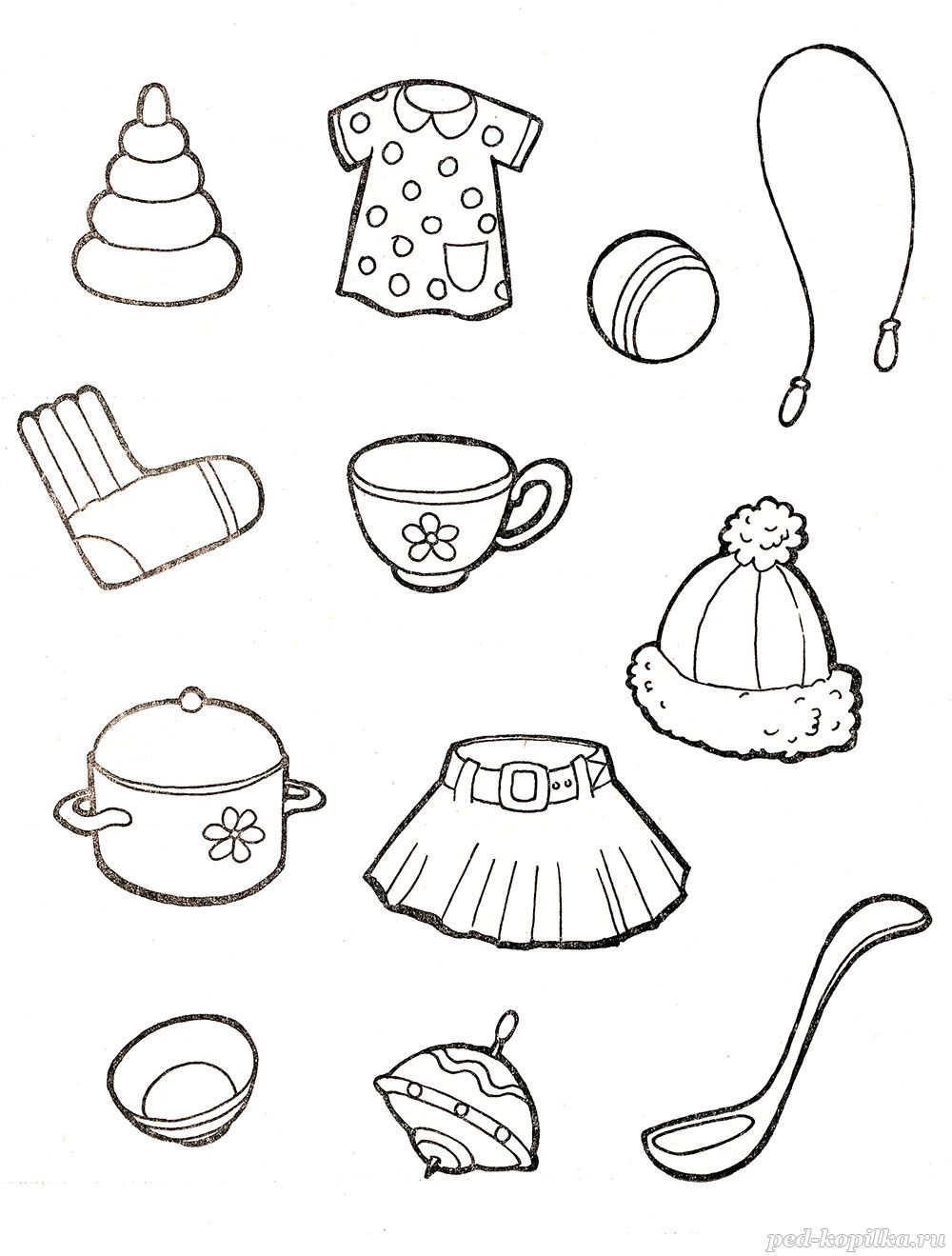 Физкультураhttps://www.youtube.com/watch?v=C84BaGhn3Q4АнглийскийАппликация «Писанка» https://www.youtube.com/watch?v=EFD3UO-gocEhttps://www.youtube.com/watch?v=FeXdXi8F1bM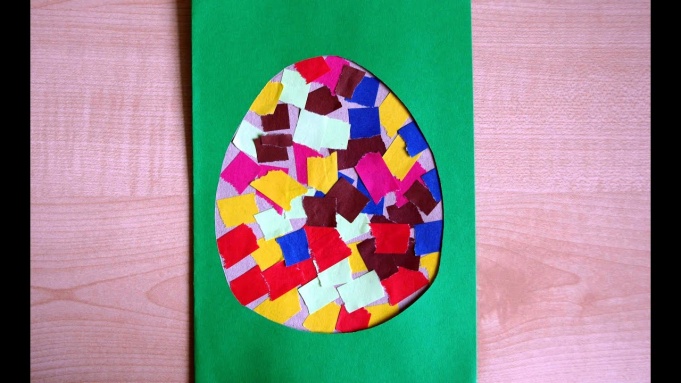 17 апреля ПятницаРазвитие речи. Букварь с.67 - 68, Буква Ц. https://www.youtube.com/watch?v=-0y-sQafKochttps://www.youtube.com/watch?v=pJJ-oIM4rzwГрамотейка с.58-59Повторить стихотворение «Цирк»Рисование «Тюльпан»https://www.youtube.com/watch?v=qrBUdXg3JI0Природа. Весенние цветыhttps://www.youtube.com/watch?v=Czqlyjxmkx8